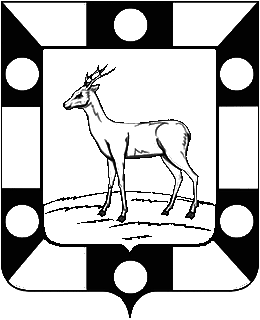 Собрание Представителей городского поселения Петра Дубрава муниципального района Волжский Самарской областиЧетвертого созываРЕШЕНИЕ  22.09. 2020г.								                       № 3«О делегировании депутатов Собрания представителей городского поселения Петра Дубрава муниципального района Волжский Самарской области в состав Собрания Представителей Волжского района».В соответствии с Федеральным Законом от 06.10.2003 № 131-ФЗ «Об общих принципах организации местного самоуправления в Российской Федерации», Уставом городского поселения Петра Дубрава муниципального района Волжский Самарской области, утвержденным Решением Собрания Представителей городского поселения Петра Дубрава муниципального района Волжский Самарской области от 23.06.2014 №144  	Собрание представителей городского поселения Петра Дубрава муниципального района Волжский Самарской области решило:     1. Делегировать депутатов Собрания представителей городского поселения Петра Дубрава муниципального района Волжский Самарской области  в состав Собрания представителей  муниципального района Волжский Самарской области:      - Ларюшину Любовь Николаевну (округ №4),      - Чернову Татьяну Анатольевну (округ №6).        2. Настоящее Решение опубликовать в газете «Волжская Новь».      3. Настоящее Решение вступает в силу со дня его принятия.Глава городского поселения                                           В.А.КрашенинниковПредседатель                                                                                                            Собрания Представителей                                                 Л.Н.Ларюшина                              